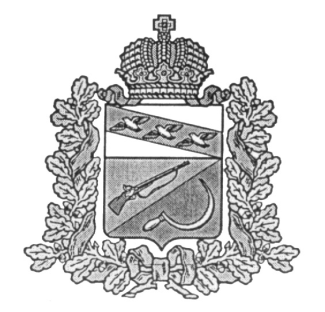 АДМИНИСТРАЦИЯВЯЗОВСКОГО СЕЛЬСОВЕТАЩИГРОВСКОГО РАЙОНА КУРСКОЙ ОБЛАСТИР А С П О Р Я Ж Е Н И Еот 22 дкекабря 2022 года        №22-рО запрещении использованияпиротехнических изделий организаторам проведения развлекательных мероприятий с массовым пребыванием людейна территории МО Вязовский сельсовет Щигровского района Курской области в 2022-2023гг.     Во исполнение постановления Администрации Курской области от 09.12.2009г. №415 «О мерах по упорядочению продажи и использования пиротехнических изделий на территории Курской области» и целях защиты жизни и здоровья населения, недопущения причинения вреда имуществу на территории муниципального образования Вязовский сельсовет Щигровского района Курской области:Запретить проведение развлекательных мероприятий с массовым пребыванием людей, применение пиротехнической продукции, в том числе «холодного огня», внутри помещений, а при организации огневых шоу вне зданий, разработать и согласовать с территориальными органами государственного пожарного надзора  специальные разрешения, содержащие схему местности с нанесением на ней пунктами размещения пиротехнических изделий, границ безопасной зоны пребывания людей, а также места размещения временных мест хранения и мест монтажа пиротехнических изделий.      2.Контроль за исполнением данного постановления оставляю за собой.3. Постановление вступает в силу со дня его подписания.Глава Вязовского сельсовета                                        С.Н. Козлов